BULLETIN ADHESION 2024Merci de remplir tous les éléments demandésde préférence informatiquementL’adhésion à l’ASMR est fixée à 15€ pour la période du 1er janvier au 31 décembre 2024.Etiez-vous adhérent(e) en 2023 ? 	oui                  non    Si non, comment avez-vous connu l’association ?Merci de votre adhésion !Félicitations, vous êtes désormais inscrit(e) et vous recevrez votre première newsletter très bientôt.J’accepte de recevoir les newsletters de l’ASMR Ces données sont recueillies en vue de tenir à jour notre fichier d’adhérents et si vous le souhaitez (c’est-à-dire si vous avez coché la case l’acceptant), recevoir notre newsletter ; en aucun cas ces données ne seront cédées ou vendues à des tiers. Responsable du traitement : veronique.veillon@asmr.frMerci de retourner ce bulletin d’adhésion et votre règlement de 15€ par : -Chèque libellé à l’ordre de l’ASMR à l’adresse ASMR : 6 rue Jean Blin – 72100 LE MANSou-Virement sur IBAN : FR76 1600 6300 1100 8396 6965 851 en mentionnant votre Nom + Prénom en libellé et en retournant le bulletin par e-mail à asso@asmr.fr en précisant la date du virement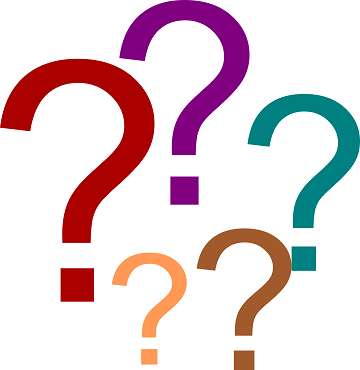 Adhérer à l’ASMR c’est avant tout …•       Défendre les valeurs de l’association : engagement, rassemblement et accompagnement•       Assoir sa crédibilité auprès des instances étatiques et lui permettre ainsi d’œuvrer pour une pleine reconnaissance de la profession•       Contribuer à son développement afin de vous proposer une offre de formation toujours plus étoffée, adaptée et pertinenteMais adhérer à l’ASMR c’est aussi …•       Bénéficier de l’accès à un fond documentaire •       Recevoir dix fois par an notre NEWSLETTER •       Pouvoir suivre des webconférences gratuites•       Participer en décembre de chaque année à un tirage au sort pour gagner des chèques cadeaux •       Bénéficier de réductions sur les dîners et sorties organisés par l’ASMR lors de ses journées d’étude et ses journées thématiquesEt si vous êtes encadrant(e), adhérer à l’ASMR c’est encore …•       Pouvoir poser toute question d’ordre managérial à l’ensemble de notre réseau ET accéder aux réponses données •       Pouvoir suivre des webconférences sur des thèmes spécifiques à l’encadrement un(e) collègue           le site  mon service formation autre (à préciser)       autre (à préciser)      Nom :                                                Prénom :                                    Date de naissance :                                             Adresse :                                                                                  CP – Ville :       Téléphone :      Courriel :                      Nom :                                                Prénom :                                    Date de naissance :                                             Adresse :                                                                                  CP – Ville :       Téléphone :      Courriel :                      Nom :                                                Prénom :                                    Date de naissance :                                             Adresse :                                                                                  CP – Ville :       Téléphone :      Courriel :                      Nom :                                                Prénom :                                    Date de naissance :                                             Adresse :                                                                                  CP – Ville :       Téléphone :      Courriel :                      Nom :                                                Prénom :                                    Date de naissance :                                             Adresse :                                                                                  CP – Ville :       Téléphone :      Courriel :                      Fonction :      Service et spécialité :       Etablissement :      Adresse de l’établissement :      Fonction :      Service et spécialité :       Etablissement :      Adresse de l’établissement :      Fonction :      Service et spécialité :       Etablissement :      Adresse de l’établissement :      Fonction :      Service et spécialité :       Etablissement :      Adresse de l’établissement :      Fonction :      Service et spécialité :       Etablissement :      Adresse de l’établissement :      